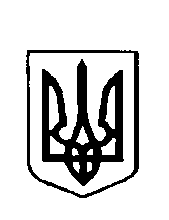 ВАРКОВИЦЬКА сільська рада (Восьме скликання)РОЗПОРЯДЖЕННЯсільського головиОсновна  діяльність Про затвердження кошторису технічного обслуговування та утримання в належному стані зовнішніх та внутрішніх мереж водовідведення в приміщенні Варковицької сільськоїради Дубенського району, Рівненської області.Керуючись статтями 26, 42 Закону України «Про місцеве самоврядування в Україні», пунктом 1.3 Порядку проведення ремонту та утримання закладів освіти та культури затвердженого Держкомітетом з питань житлово-комунального господарства №154 від 23.09.2003 року, вважаю за необхідне;1.Затвердити кошторис технічного обслуговування та утримання в належному стані зовнішніх та внутрішніх мереж водовідведення в приміщенні Варковицької сільської ради Дубенського району, Рівненської області в сумі 63 499,20 (Шістдесят три тисячі чотириста дев’яносто дев’ять грн. 20 коп.).2. Дане розпорядження винести на послідуючу сесію Варковицької сільської ради.3. Контроль за виконанням рішення покласти на комісію з питань планування, фінансів, бюджету, соціально-економічного розвитку, інвестицій та міжнародного співробітництва (Євтушенко М.В.).Сільський голова                                             Юрій ПАРФЕНЮК    15 травня 2023 року№  52